Óvodai Litéri Óvodai Nevelés és Bölcsődei Ellátás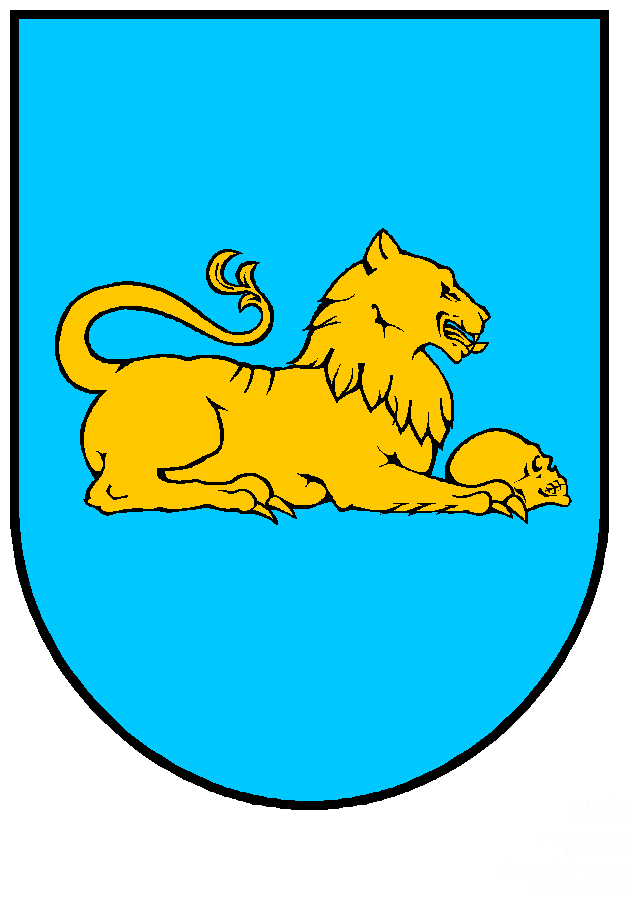 TársulásMeghívóA Litéri Óvodai Nevelés és Bölcsődei Ellátás Társulásának Tanácsa
2021. szeptember 30-án (csütörtök) 16:30 órakor tanácsülést tart, melyre tisztelettel meghívom.Ülés helye: Litér, Községháza Tanácsterme8196 Litér, Álmos u. 37.Napirendi javaslat:1.) Óvodai főzőkonyha beruházásával kapcsolatos tájékoztatás, intézkedésekElőadó: Varga Mihály elnökLitér, 2021. szeptember 22.	Varga Mihály  	Társulási Tanács Elnöke